Внеочередное заседание                                                      28 созыва  РЕШЕНИЕ29 июня 2021 года                                                                       №130О внесении изменений в решение Совета сельского поселения Азяковский сельсовет муниципального района Бураевский район от 29 апреля 2016 года № 62 «Об утверждении Порядка размещения сведений о доходах, расходах, об имуществе и обязательствах имущественного характера муниципальных служащих и лиц, замещающих муниципальные должности Администрации сельского поселения  Азяковский сельсовет муниципального района Бураевский район  и членов их семей на официальном сайте Администрации сельского поселения Азяковский сельсовет муниципального района Бураевский район и предоставления этих сведений средствам массовой информации для опубликования»В соответствии с ч.6 ст.8, ч.4 ст.8.1 Федерального закона от 25.12.2008 года № 273-ФЗ «О противодействии коррупции», ч.4 ст.8 Федерального закона  от 03.12.2012 года № 230-ФЗ «О контроле за соответствием расходов лиц, замещающих государственные должности, и иных лиц их доходам», Указом Президента РФ от 08.07.2013 года № 613 «О порядке размещения сведений о доходах, расходах, об имуществе и обязательствах имущественного характера отдельных категорий лиц и членов их семей на официальных сайтах федеральных государственных органов, органов государственной власти субъектов Российской Федерации и организаций и предоставления этих сведений общероссийским средствам массовой информации для опубликования» Совет сельского поселения Азяковский сельсовет муниципального района Бураевский район                                    РЕШИЛ:1. Внести в решение Совета сельского поселения Азяковский сельсовет муниципального района Бураевский район от 29 апреля 2016 года № 62 «Об утверждении Порядка размещения сведений о доходах, расходах, об имуществе и обязательствах имущественного характера муниципальных служащих и лиц, замещающих муниципальные должности Администрации сельского поселения  Азяковский сельсовет муниципального района Бураевский район  и членов их семей на официальном сайте Администрации сельского поселения  Азяковский  сельсовет  муниципального района Бураевский район и предоставления этих сведений средствам массовой информации для опубликования» (далее – Порядок) следующие изменения:1.1.  В п. 3 Порядка, п.п. г) изложить в следующей редакции:«г) сведения об источниках получения средств, за счет которых совершены сделки (совершена сделка) по приобретению земельного участка, другого объекта недвижимого имущества, транспортного средства, ценных бумаг (долей участия, паев в уставных (складочных) капиталах организаций), цифровых финансовых активов, цифровой валюты, если общая сумма таких сделок (сумма такой сделки) превышает общий доход служащего (работника) и его супруги (супруга) за три последних года, предшествующих отчетному периоду».2. Обнародовать настоящее решение путем размещения на официальном сайте и информационном стенде Администрации сельского поселения Азяковский сельсовет Бураевского района.3. Контроль за исполнением настоящего решения возложить   постоянные комиссии Совета сельского поселения   Азяковский  сельсовет.Глава сельского поселения                                                          А.Т.МухаяровБАШҠОРТОСТАН РЕСПУБЛИКАҺЫБОРАЙ РАЙОНЫ МУНИЦИПАЛЬРАЙОНЫНЫҢ ӘЗӘК АУЫЛ СОВЕТЫ
АУЫЛ БИЛӘМӘҺЕ СОВЕТЫ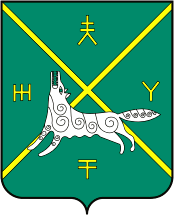 СОВЕТ СЕЛЬСКОГО ПОСЕЛЕНИЯ АЗЯКОВСКИЙ СЕЛЬСОВЕТ МУНИЦИПАЛЬНОГО  РАЙОНРЕСПУБЛИКИ БАШКОРТОСТАН